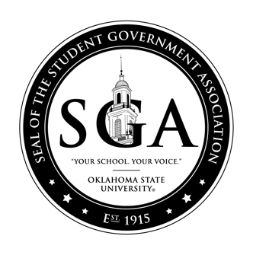 OKLAHOMA STATE UNIVERSITY STUDENT GOVERNMENT ASSOCIATIONSTUDENT BODY SENATEFALL of (202X)Senate Recommendation: Leave this section blank, this number is assigned by the Senate SecretaryDate: The date your legislation goes through committeeCommittee: The name of the committee you want to hear your legislationAS INTRODUCEDThis is the short title of the legislation and should succinctly describe the purpose of the bill; and provides for forwarding: Whereas: 	 If you are writing a recommendation, you should include several“whereas” clauses that describe the research you did and the reasons that you are          making the request; Recognizing:  That “recognizing” is just another way to say “whereas” and there are many other words that you can use;Whereas:  	You might ask for another student parking garage and say that OU has 5 but we only have 4; andWhereas: 	The word “and” should always end the second-to-last “whereas” clause; BE IT ENACTED BY THE STUDENTS OF OKLAHOMA STATE UNIVERSITY THAT:Section 1: These sections are where you actually make the request or describe what the bill actually does; Section 2: These sections are called “enacting clauses”;Section 3: If you are writing a bill you must save one section for describing when the bill takes effect, whether it be “immediately,” “at the end of the semester,” “in 2025” or whenever;Section 4: This legislation, upon passage and approval, should be forwarded to the following persons (these are people that are directly affected by the legislation or they are the people that can grant your request):List their names and titlesRiley Pritzlaff, Student Body President     (Required)Madilyn Dunn, Student Body Vice President   (Required)		      Audrey Fleschute, SGA Senate Speaker (Required)Dr. Aleigha Mariott, Assistant Vice President of Student Affairs (Required)Dr. Johnny Robinson, Director of Student Involvement (Required) 		Melisa Echols, Coordinator of SGA Programs (Required)		(Examples of whom you could also include:)	_________, City of Stillwater Parks and Recreation Director	_________, Oklahoma State ProfessorAuthor(s): The last name of the Senate author or co-author goes hereCo-Author(s): The full name and title of SGA members that helped write the legislationSponsor(s): Names of non-SGA members that helped write the legislation